PROCEDURE IMPLEMENTING BOARD POLICY 6320PROCEDURE FOR PROJECT SUPERVISION AND DOCUMENT ORGANIZATION. PART 1 – SUMMARYThe following construction outline identifies and benchmarks key tasks and DOE required reports. PART 2 – GENERAL REQUIREMENTSThe Project Outline shall be used to organize and track tasks for each major project.The Director of Facilities, upon instruction from the governing body, shall initiate use of the Project Outline when instructed to proceed with design and construction of a project.Updated copies of the Project Outline shall be provided to the design team throughout the design process.PART 3 – INTENT  The Project Outline provides chronological recording of key benchmarks in the design and construction process. It serves as an event log from conception to final acceptance of the completed project. This document also serves as a reminder of when a task is due and what is involved in its execution.This policy satisfies the following key requirements:Record program narrative providing project justificationArchitect assignment and contract reviewEngineer assignment and contract reviewSchedule developmentBudget developmentOEF formsProject Name:                    PART 4 – FILE ORGANIZATION 4.1	Major/Minor Construction Projects File Folders1.000	Building Program					1.100	Budget and COIP1.200	Financial Status Reports1.201	Copy of Advertisement and Bid Documents1.300 	Purchase Orders (PO)1.400	Direct Purchase Orders (DPO)2.000	A/E Selection/Owner Confirmation 2.100	A/E Agreement/License verification 2.200	A/E Invoices 2.300   A/E Status Reports2.400	A/E Correspondence2.500	A/E Certificates of Insurance3.000	Technical Data & Permitting Confirmation3.100	Survey & Test Reports3.200 	DOE Correspondence/OEF forms3.300	Letter of Transmittal3.400	Permitting4.000	Construction Manager (CM) Selection/Owner Confirmation4.100	CM Agreement/Amendments or GC Contract/License verification4.101	Awarded trade contract proposals4.200	Guaranteed Maximum Price (GMP)4.300	Change Orders (CO)4.400	Contractor Pay Requests4.500	Request for Information (RFI)4.600	Architect’s Supplemental Instruction (ASI)4.700	Change Order Proposals4.800	Contingency Modifications5.000 	Pre-bid – Construction Correspondence5.100	Pre-bid/Pre-construction Meeting Minutes5.110	Trade Bids/Owner Confirmation and copies of sub license 5.200	CM Status Reports5.300	Project Rep. Daily Logs/Field Reports5.400	Telecommunications5.500	Submittals and Shop Drawings5.600	Furnishings and Equipment5.700	Art Acquisitions6.000	Substantial/Final Completion6.100	General Correspondence (User & Contractor)6.200	Tax Exempt Purchasing/Savings Spreadsheet6.300	Notice to Owner6.400	U.S. Census Bureau6.500	Certificates of Insurance6.600	Legal Correspondence6.700	Municipality Correspondence6.800	Miscellaneous6.900	Close-Out Documents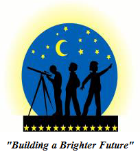       Supplemental Attachment No. 3GCSGADSDENCOUNTYSCHOOLSMeetings & TasksProject Conception: Delivered to the Director of FacilitiesPre-Design: Identify User Group. Special Note: The user group consists of personnel associated or familiar with program needs and that are authorized to make critical decisions.Initiating Backup – Forms and supporting documentation outlining project.Program Summary or Narrative – Developed and provided by user group.Identify use of space and program requirements that determine configuration and design of building Program start date goalFeasibility StudyWritten notification from the Deputy Superintendent to the Director of Facilities that a new project has been approved.Architect assignment/selection (if over 5 million develop RFP for selection) (add 3 month) Review Architect’s contract. Architect provides copy of insurance. Issue PO to ArchitectMaster Plan Review/Development Written description of project developed by Owner and ArchitectEngineers recommended by Architect Architect issues contract to Engineers/Consultants. Copies provided to GCSRequire copy of all Engineer’s/Consultant’s insurancePre-Design Kickoff meetingUser group identified for updates and progress meetings.Adjacent departments to construction identified. Contacts selected to be added to monthly up-date list.Director of Facilities works with the User group to identify preliminary schedule.Add project to Construction Status Report on Board Agenda.Pre-Design conclusion meetingReview Narrative and Written DescriptionIdentify major objectives and systemsBudget set/discussed. Emphasize the design has to be within established budgetSetup budget/project files Outline design process, task responsibilities and benchmarksEstablish Project Concept and compare it to the narrative. Assignment of Owner’s Project ManagerCopy of Narrative, Written description/Project Concept, Contracts, User Group list and dates provided to Project ManagerSchematic Design (SD)Schematic Design Kickoff meeting Physical Plant, DSS and Information Technology are all added to the users group making the “Project Team”.Overall schedule with benchmark dates set by the Team.Schematic Design                    weeksDesign Development               weeksConstruction Documents         weeksConstruction Duration             monthsClose-out                                 daysDiscuss each party’s responsibilities and relate them to design schedule.Budget reviewDiscuss/Set sustainability goalsReview site work requiredUtilities, roads, parking Set planning and progress meeting dates (to be the same throughout Project)50% Review Furniture selection and signage is discussed and sub-team formed. 100% Review – Results noted in meeting minutes Design Development (DD) – Kick-off meeting starts after approval of the SS docs. during the SS 100% review meeting.DD key subjectsReview project scope, budget and scheduleDetermine project delivery method (hard bid, CM)Determine owner provided data and equipment – make list with budget estimates. Identify all permitting and testing required. (federal, state, local)Identify any impact fees or stormwater management requirements 75% Review – Optional if needed100% Review – full project team approval to be noted in meeting minutesConstruction Documents (CD) – Kick-off meeting starts after approval of DD docs. during the DD 100% review meetingCD key subjectsReview project scope, budget and scheduleReview all prior design notes and major elements of project verifying all needs have been metOwner provided services identified (i.e. testing, cabling)Finalize FF&E lists and develop bid packagesIdentify systems to be commissioned 50% Review (NOTE: if by hard bid start developing bid package for GC) Review coordination of systems (electric, controls, communications, AV/computer etc…)Confirm equipment lists. Identify long lead itemsArchitect to provide owner close-out checklist (attic stock, training, certifications etc…)Identify direct purchase items. Make listDevelop site logistics plan (equipment, security, preservation, traffic, noise, deliveries, laydown, parking, fencing, temp services, construction sign, etc…) If CM project – get preliminary GMP and review labor burden and general conditions80% Review – submit copies to user group for written commentsDate written comments are due to ArchitectReview budget, scope and scheduleIdentify budget variancesDevelop budget reconcile strategyIncorporate additive and deductive alternatesVerify all additional fees and permits are being addressedDevelop scope of commissioning plan and price100% Review – User group participation required and approval set reviewed and signedArchitect to provide 2 copies of each:OEF forms LCCA-1, Life Cycle Cost Analysis208, Letter of Transmittal208A, Facilities Space Chart/Net and Gross Square FootageProject Implementation Information form Signed & Sealed plans for permitting reviewIf it’s a CM project the Architect shall provide CD’s to CM for bid package developmentDate CM will submit GMP or date of ITBDate of Board MeetingAnticipated Notice to ProceedConfirm Monthly owner progress meeting datesConstructionVerify all LicenseMonthly updates will be provided by GC/CMOccupancy by ownerClose-outVerify all items on close-out checklist has been submittedSubmit OEF forms 209 and 564CC